Аннотация: В статье представлены материалы, характеризующие  современное состояние системы образования обучающихся с нарушениями опорно-двигательного аппарата на этапе школьного обучения. Приведены результаты  изучения  особых образовательных потребностей детей с двигательными нарушениями в начальной школе.Ключевые слова: дети с нарушениями опорно-двигательного аппарата, инклюзивное и специальное образование, специальные условия обучения.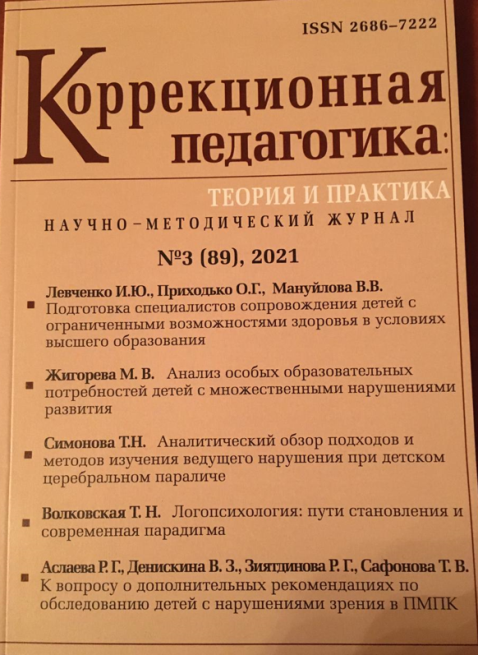 Абкович А.Я. Система школьного обучения детей с нарушениями опорно-двигательного аппарата на современном этапе  // Коррекционная педагогика: теория и практика. 2021. № 3 (89). С. 54-59.